Supporting InformationCombustion Synthesis and Photoelectrochemical Characterization of Gallium Zinc OxynitridesAustin E. Kennedy1 and Benjamin H. Meekins*11Department of Chemical Engineering, Univ. of South Carolina, 301 Main Street, Columbia, SC 29208*Corresponding author: ben.meekins@gmail.com 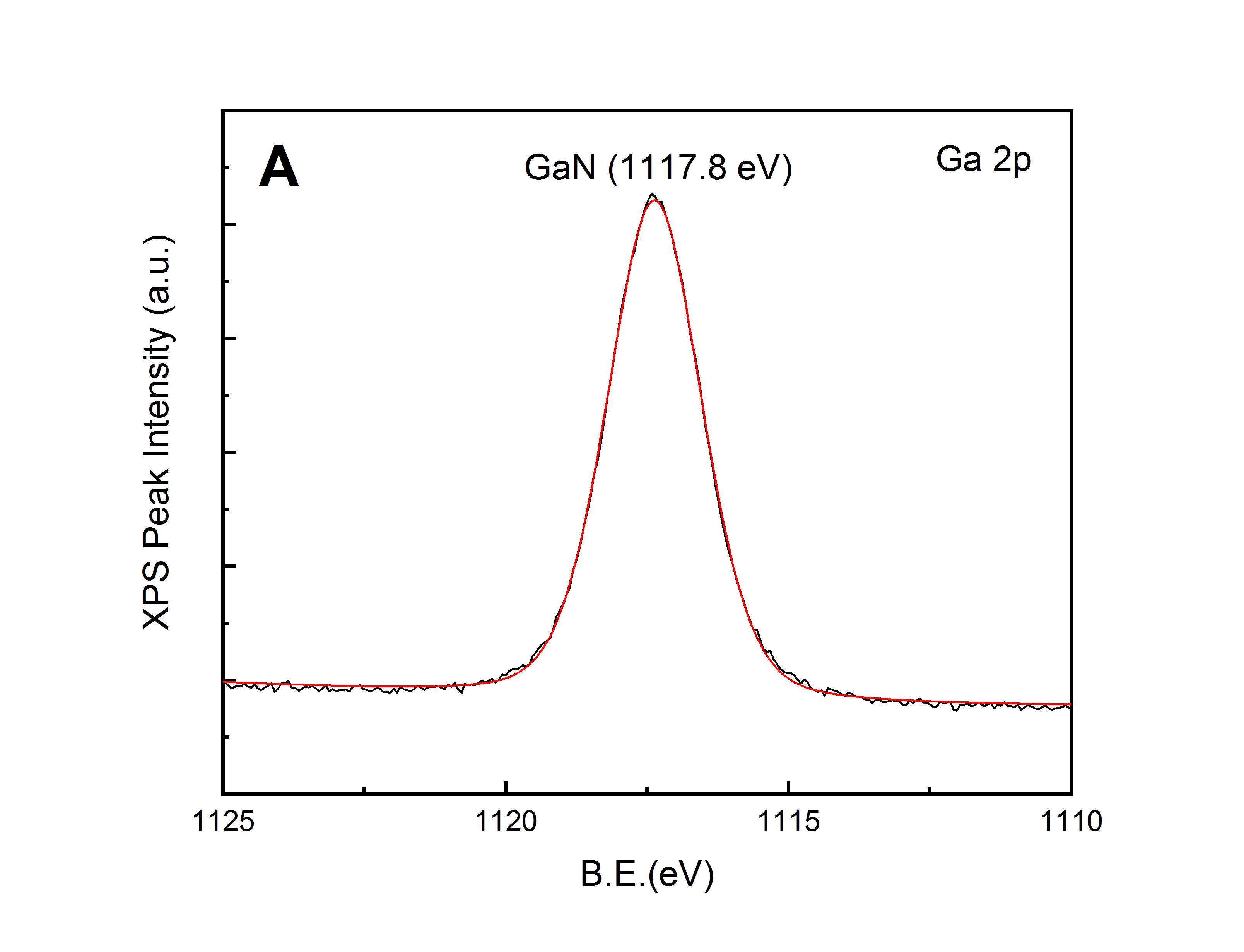 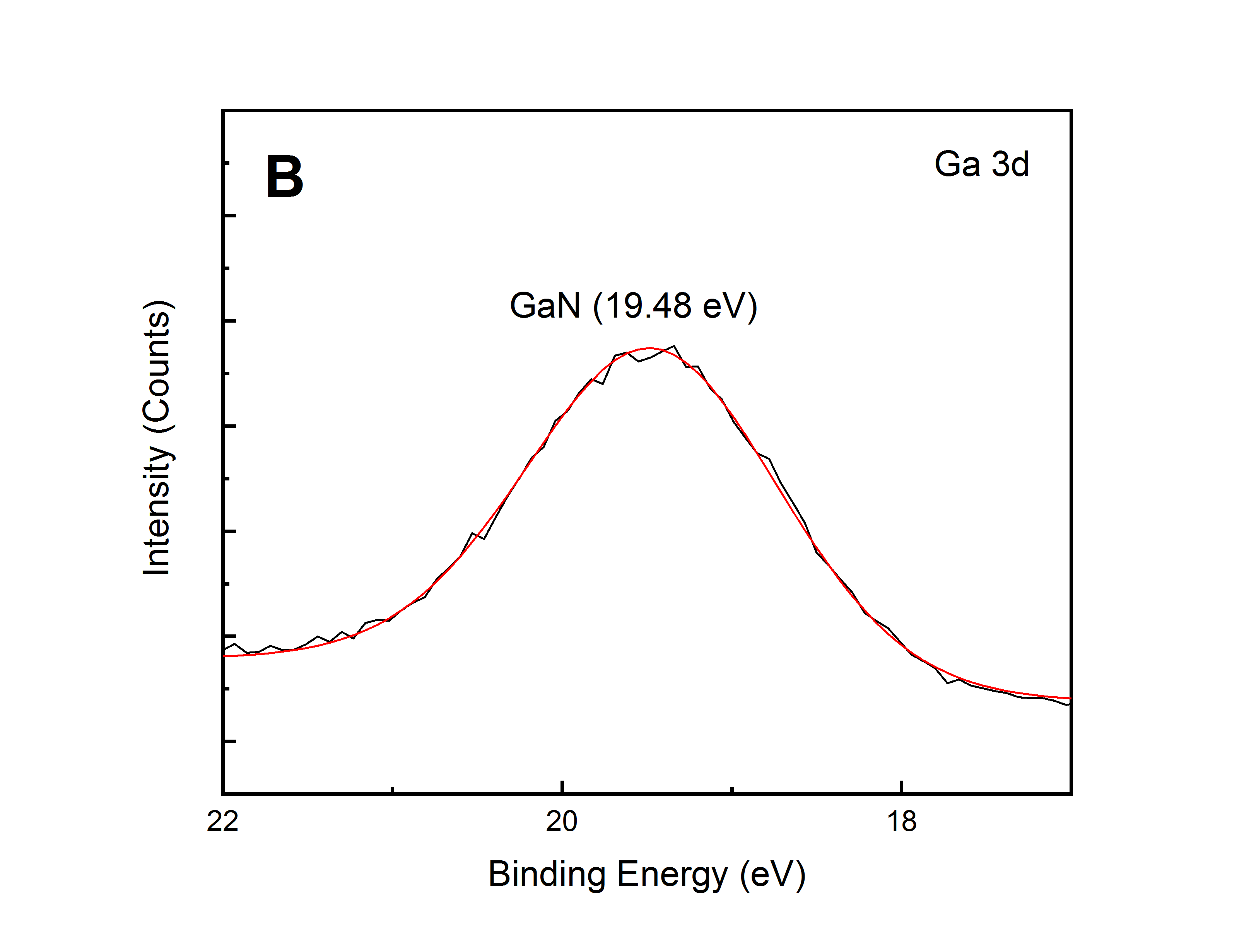 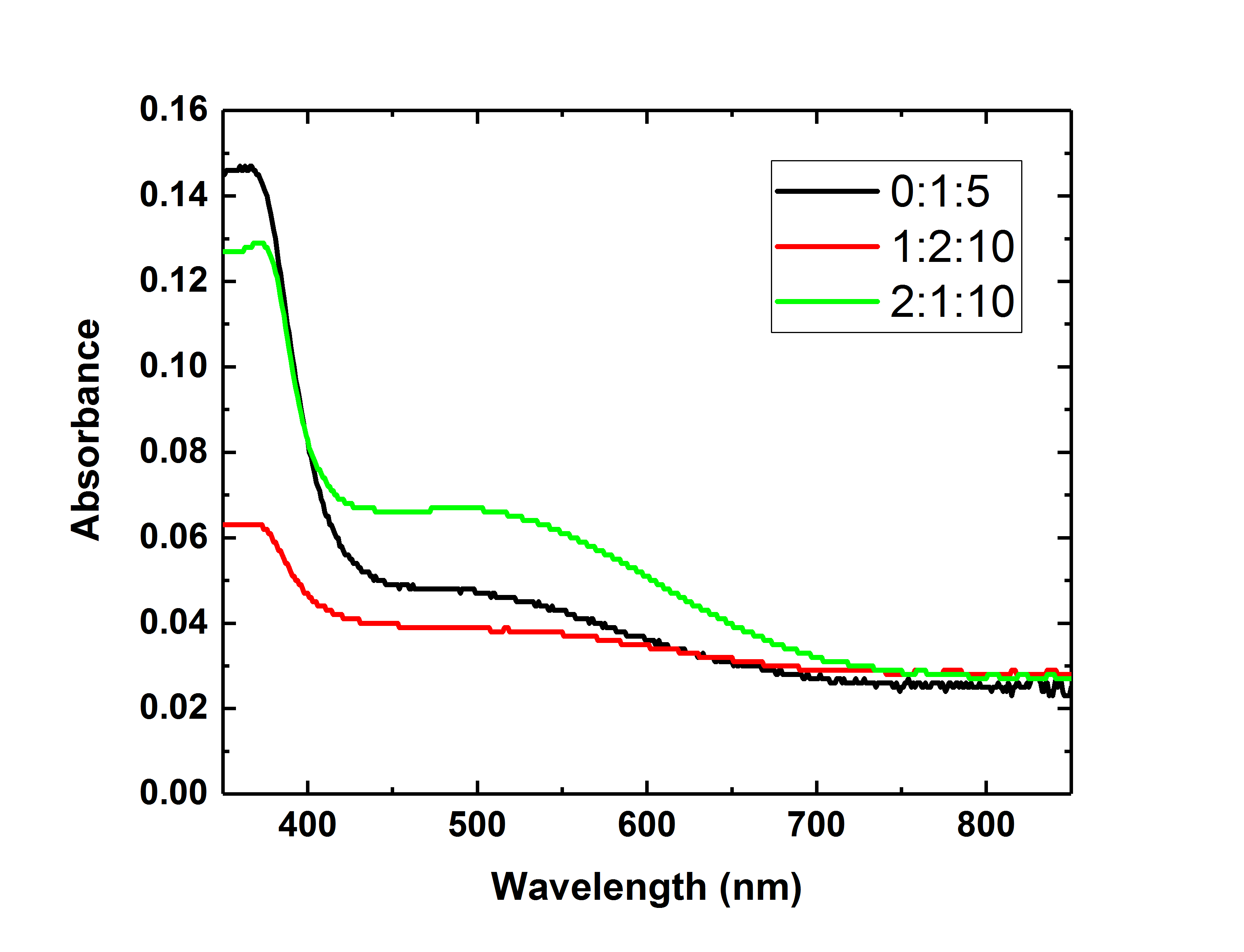 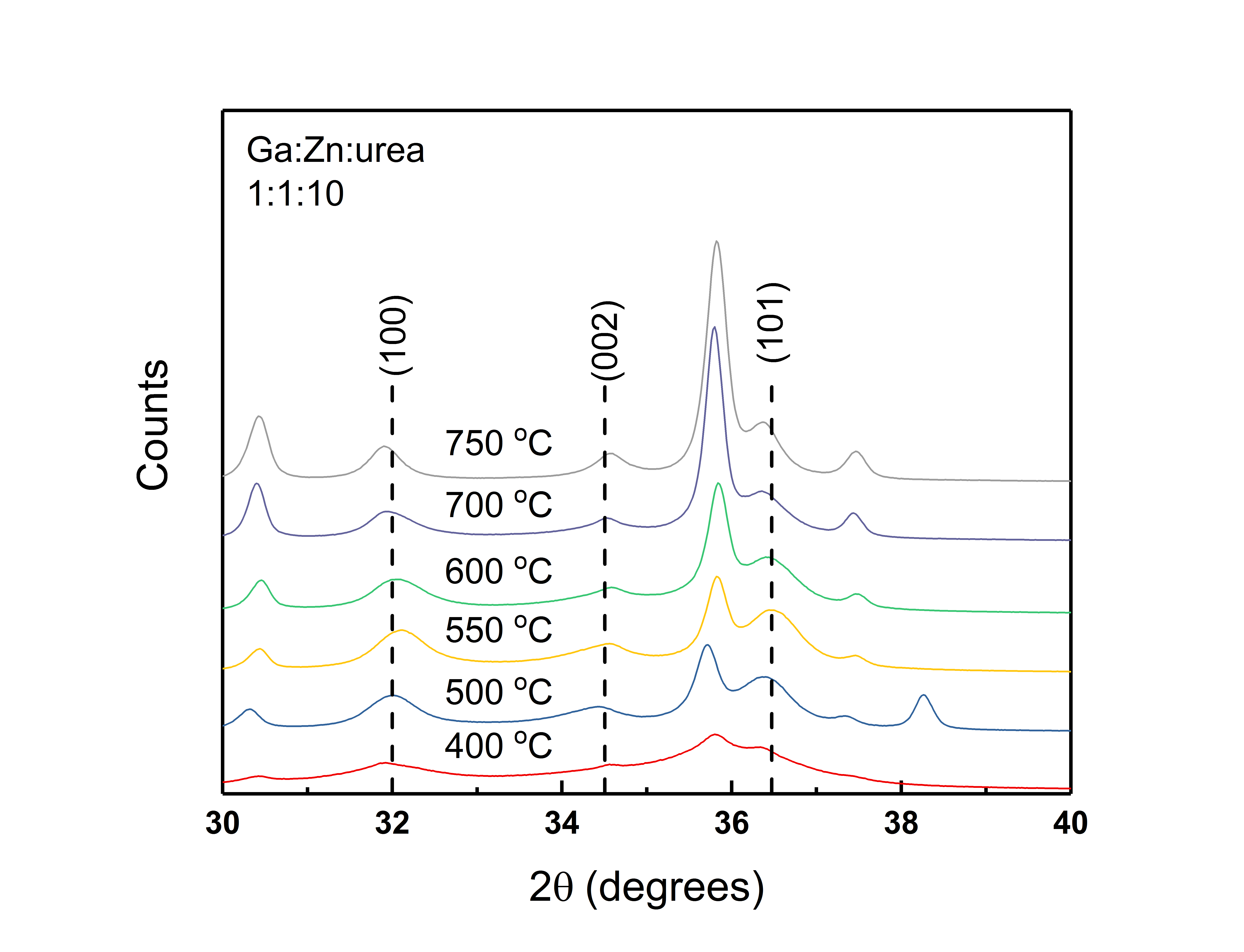 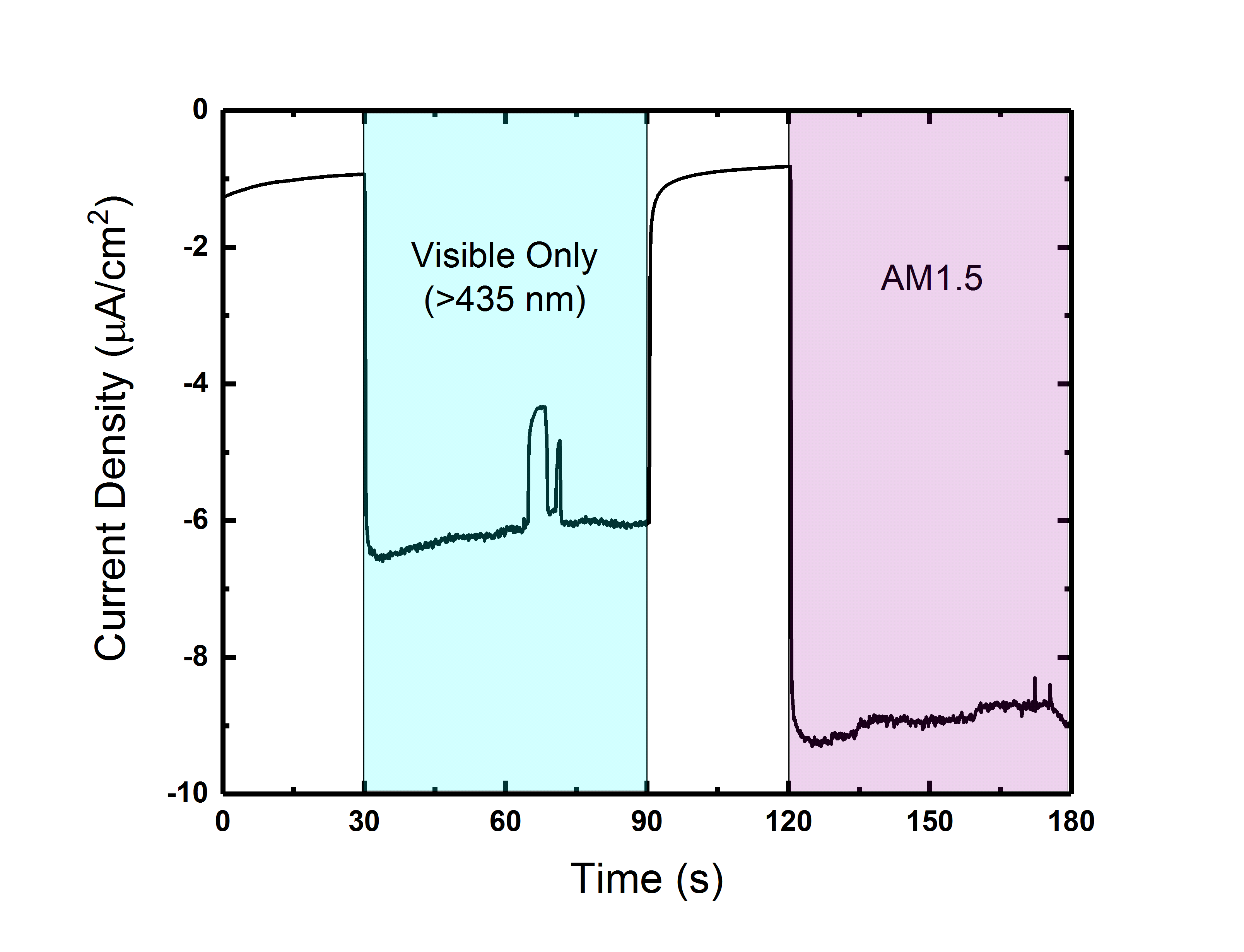 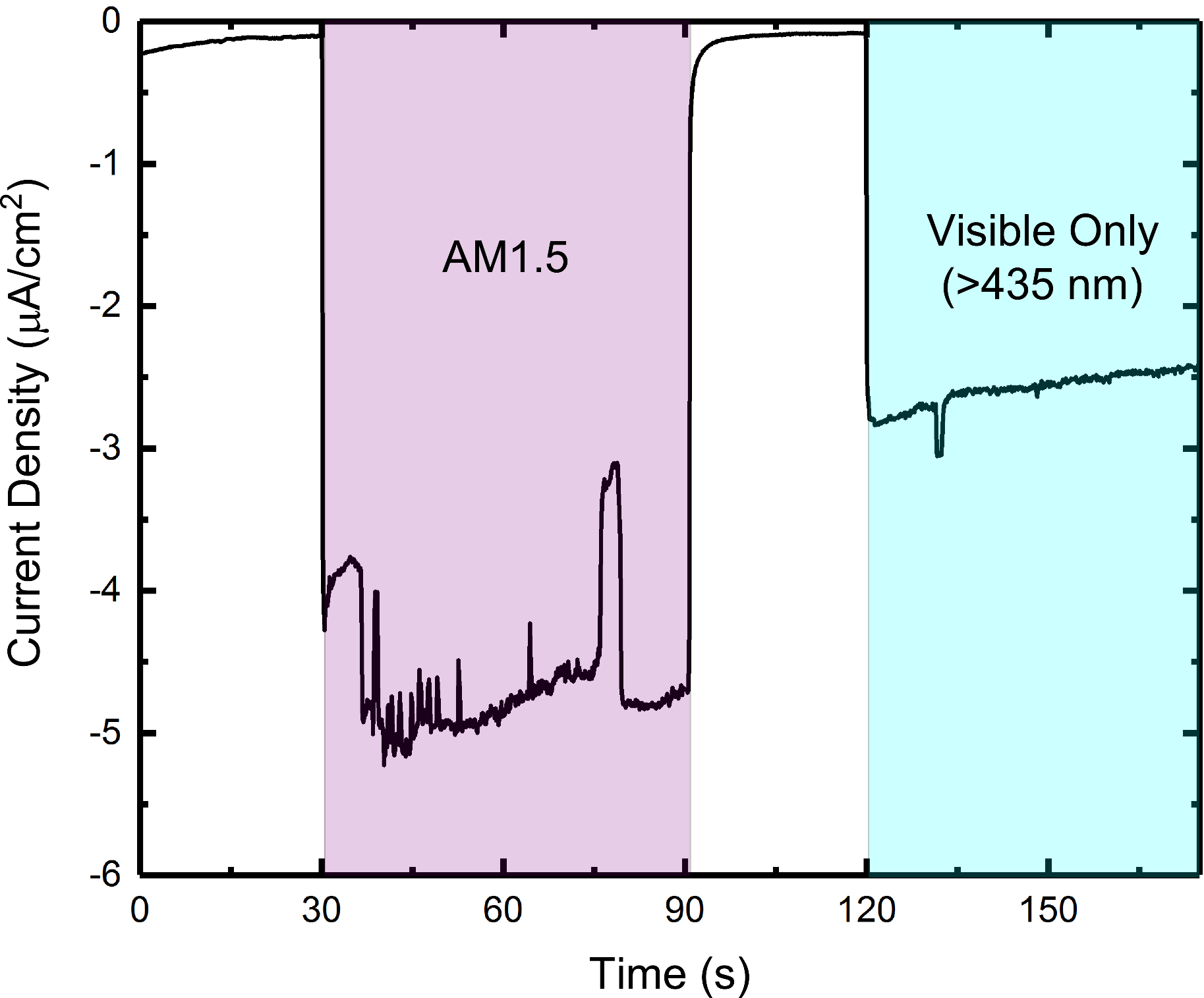 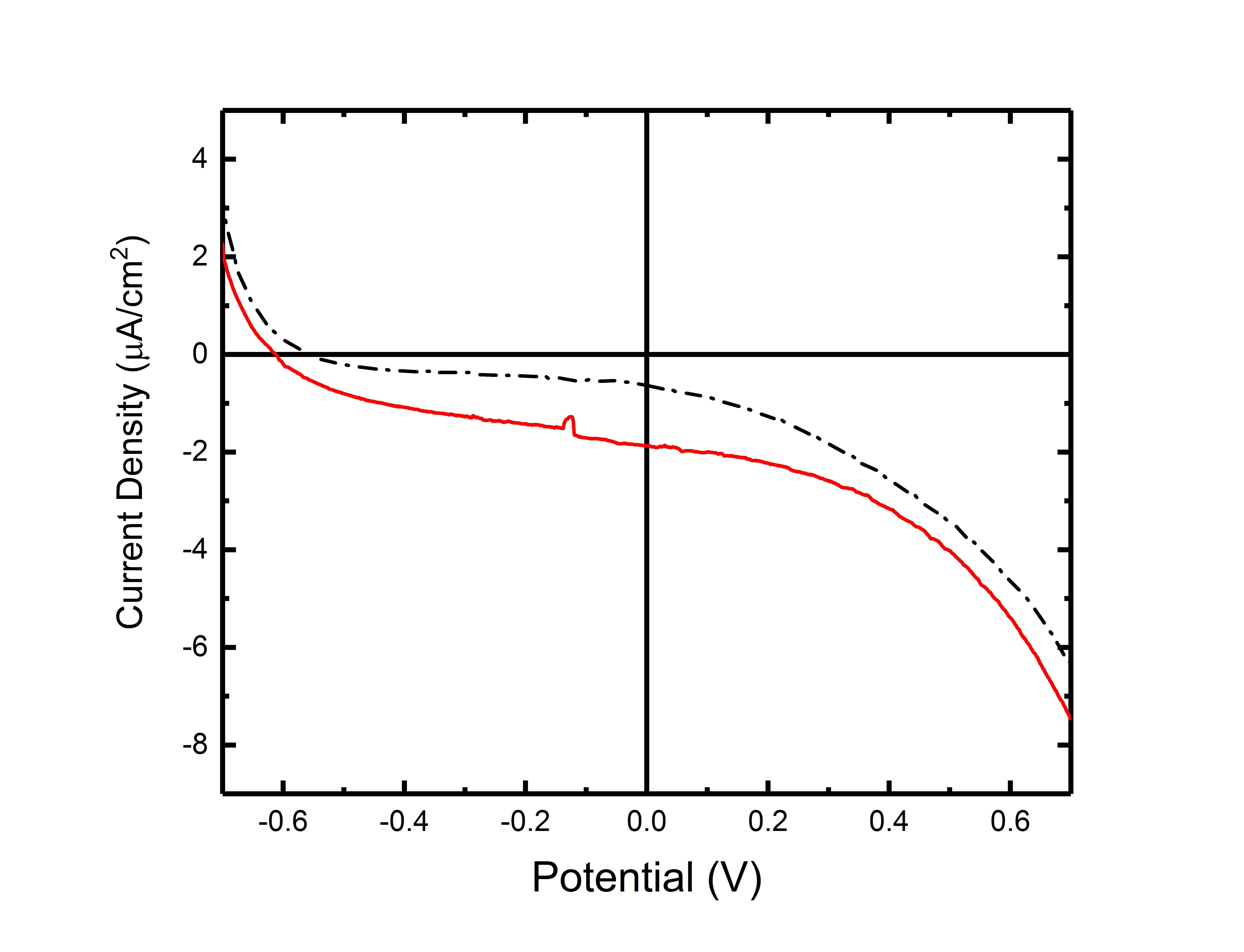 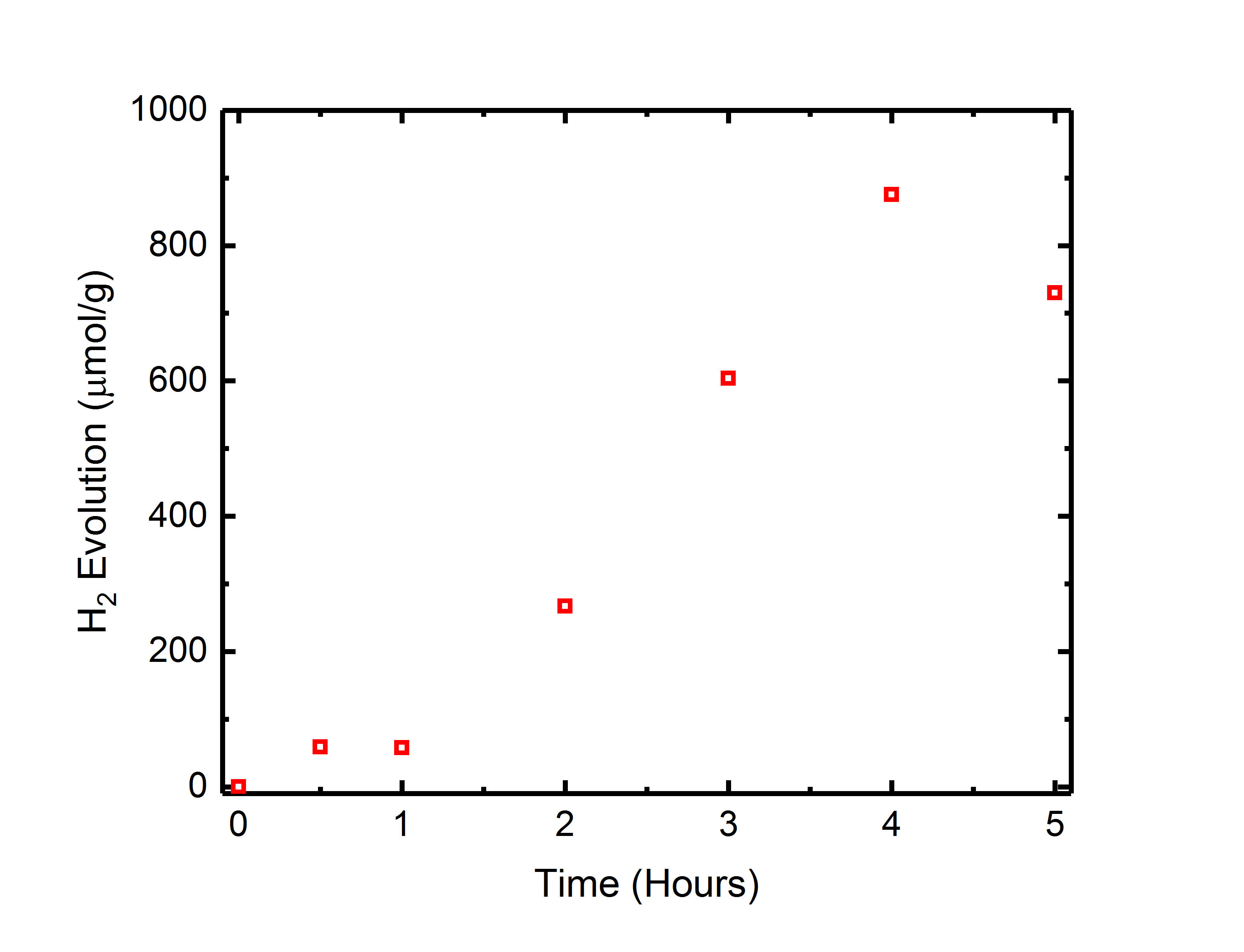 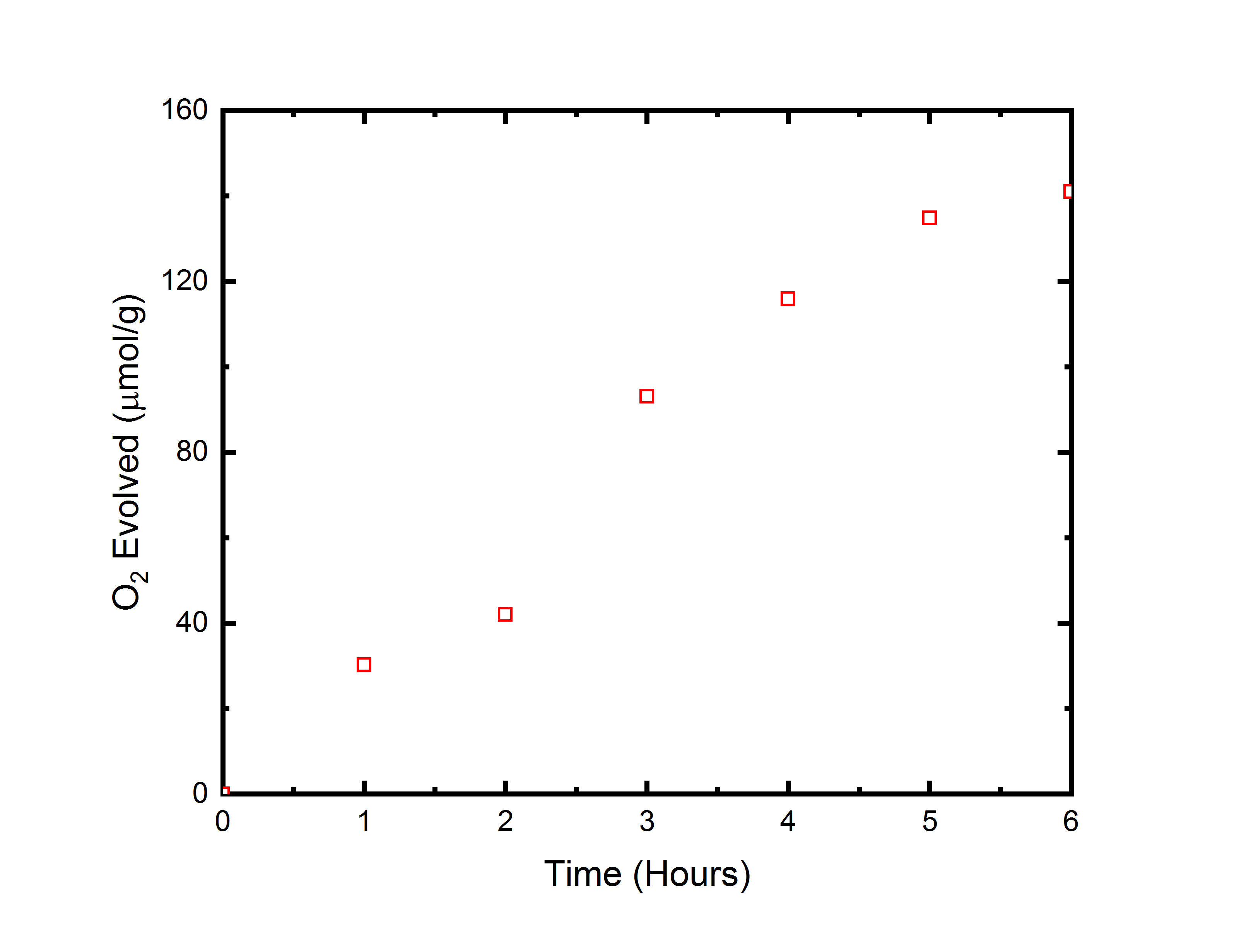 Table SI. Comparison of current work and other relevant reported work aAverage rate for the linear increase between hours 1 and 4.Table SII: Comparison of precursor molar ratios and final surface atomic composition of GaxZn1-xOyN1-y samples synthesized at 500 oC as determined by XPSReferences:(1) 	Maeda, K.; Takata, T.; Hara, M.; Saito, N.; Inoue, Y.; Kobayashi, H.; Domen, K. GaN : ZnO Solid Solution as a Photocatalyst for Visible-Light-Driven Overall Water Splitting. J. Am. Chem. Soc. 2005, 127, 8286–8287.(2) 	Maeda, K.; Domen, K. New Non-Oxide Photocatalysts Designed for Overall Water Splitting under Visible Light. J. Phys. Chem. C 2007, 111 (22), 7851–7861.(3) 	Kawashima, K.; Hojamberdiev, M.; Yubuta, K.; Domen, K.; Teshima, K. Synthesis and Visible-Light-Induced Sacrificial Photocatalytic Water Oxidation of Quinary Oxynitride BaNb0.5Ta0.5O2N Crystals. J. Energy Chem. 2018, 27 (5), 1415–1421.(4) 	Maeda, K.; Teramura, K.; Saito, N.; Inoue, Y.; Domen, K. Improvement of Photocatalytic Activity of (Ga1−xZnx)(N1−xOx) Solid Solution for Overall Water Splitting by Co-Loading Cr and Another Transition Metal. J. Catal. 2006, 243 (2), 303–308.EntryPhotocatalystLight SourceH2/O2 Evolution Rate (mol h-1 g-1)SolutionRef1ZrO2/TaON (IrOx/Cr2O3/RuOx)450W High Pressure Mercury27.5 / 10H2O (pH=3)12RuO2/Ga0.88Zn0.12N0.88O0.12450W High Pressure Mercury200 / 100H2O23CoOx/BaNb0.5T0.5O2N300W Xe ( > 420 nm)0 / 30010 mM AgNO3 (aq)34CrOx/Rh/Ga0.88Zn0.12N0.88O0.12450W High Pressure Mercury ( > 300 nm)12783 / 6626H2O45CrOx/Rh/Ga0.88Zn0.12N0.88O0.12450W High Pressure Mercury ( > 420 nm)800 / 400H2O46CrOx/Rh/Ga0.45Zn0.55N0.45O0.55300W Xe lamp (AM1.5)273a / 3050 vol% EtOH / 10 mM AgNO3 (aq)This WorkInitial Ratio (Ga:Zn:Urea)Final Composition0:1:5ZnO0:1:10ZnO0.094N0.061:1:5Ga0.33Zn0.67O0.75N0.251:1:10Ga0.33Zn0.67O0.62N0.381:2:15Ga0.22Zn0.78O0.72N0.281:3:20Ga0.17Zn0.83O0.79N0.212:1:15Ga0.49Zn0.51O0.55N0.453:1:20Ga0.58Zn0.42O0.61N0.394:1:25Ga0.66Zn0.34O0.55N0.45